City of York North Yorkshire Both Areas  Monday Themes: Tell us your concerns & Domestic AbuseAre you worried about a child? Contact #YorkMASH on 01904 551900 and                     #TellUsYourConcerns  . If you think a child is in immediate danger, call the police on 999. Further information can be found here: https://www.saferchildrenyork.org.uk/concerned-about-a-child-or-young-person.htm  Are you worried about a child? Contact MAST on 01609 780780 and #TellUsYourConcerns  . If you think a child is in immediate danger, call the police on 999. Further information can be found here: https://www.safeguardingchildren.co.uk/about-us/worried-about-a-child/ North Yorkshire (Only)Are you a professional working with Domestic Abuse, talk to the IDAS Live Chat for Professionals Monday to Friday 10-12. If you’re worried about a child Contact MAST on 01609 780780 and #TellUsYourConcerns  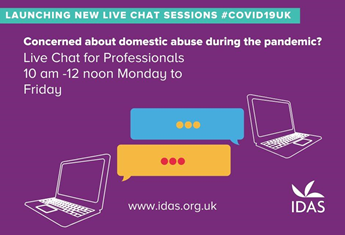 City of York (Only) Are you a professional working with Domestic Abuse, talk to the IDAS Live Chat for Professionals Monday to Friday 10-12. If you’re worried about a child contact #YorkMASH on 01904 551900 and                     #TellUsYourConcerns  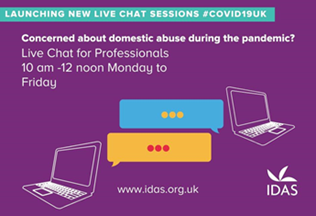 Tuesday Themes:Tell us your concerns &Keeping Safe OnlineAre you worried about a child? Contact #YorkMASH on 01904 551900 and                     #TellUsYourConcerns  . If you think a child is in immediate danger, call the police on 999. Further information can be found here: https://www.saferchildrenyork.org.uk/concerned-about-a-child-or-young-person.htm  Are you worried about a child? Contact MAST on 01609 780780 and #TellUsYourConcerns  . If you think a child is in immediate danger, call the police on 999. Further information can be found here: https://www.safeguardingchildren.co.uk/about-us/worried-about-a-child/North Yorkshire (only):Young people: Want to know how to keep yourself safe online, visit our stay and safe online page: https://www.safeguardingchildren.co.uk/ children-young-people/staying-safe-online/ #TellUsYourConcerns   or contact MAST on 01609 780780Parents: For tips, advice, guides and resources to keep your child safe online visit: https://www.safeguardingchildren.co.uk /parents-carers/online-safety/. If you’re worried #TellUsYourConcerns   or contact MAST on 01609 780780City of York (Only) Young people: Want to know how to keep yourself safe online, visit our stay and safe online page: https://www.saferchildrenyork.org.uk/ #TellUsYourConcerns   or contact #YorkMASH on 01904 551900 Parents: For tips, advice, guides and resources to keep your child safe online visit: https://www.saferchildrenyork.org.uk/ If you’re worried #TellUsYourConcerns   or contact #YorkMASH on 01904 551900Wednesday Themes: Tell us your concerns & RadicalisationAre you worried about a child? Contact #YorkMASH on 01904 551900 and                     #TellUsYourConcerns  . If you think a child is in immediate danger, call the police on 999. Further information can be found here: https://www.saferchildrenyork.org.uk/concerned-about-a-child-or-young-person.htm  Are you worried about a child? Contact MAST on 01609 780780 and #TellUsYourConcerns  . If you think a child is in immediate danger, call the police on 999. Further information can be found here: https://www.safeguardingchildren.co.uk/about-us/worried-about-a-child/North Yorkshire (Only):Professionals: Professionals, do you want to know more about Prevent and the North Yorkshire Channel Panel, visit: https://www.safeguardingchildren.co.uk/wp-content/uploads/2020/05/NY-Channel-Leaflet-for-professionals-2020.pdf City of York (Only) Professionals: Professionals, do you want to know more about Prevent and the City of York Channel Panel, visit: https://www.saferchildrenyork.org.uk/prevent.htm Both AreasPublic:Let’s Talk about it, is an initiative designed to provide help and guidance to educate against hate, for more information visit:  https://educateagainsthate.com/resources/lets-talk/ #letstalkaboutit #TellUsYourConcerns  (Use Image below):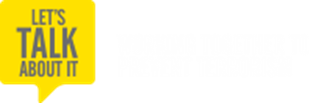 Thursday Themes: Themes: Tell us your concerns & County Lines/ CuckooingAre you worried about a child? Contact #YorkMASH on 01904 551900 and                     #TellUsYourConcerns  . If you think a child is in immediate danger, call the police on 999. Further information can be found here: https://www.saferchildrenyork.org.uk/concerned-about-a-child-or-young-person.htm  Are you worried about a child? Contact MAST on 01609 780780 and #TellUsYourConcerns  . If you think a child is in immediate danger, call the police on 999. Further information can be found here: https://www.safeguardingchildren.co.uk/about-us/worried-about-a-child/North Yorkshire (Only):For information on County Lines and Cuckooing please see our One Minute Guide: https://www.safeguardingchildren.co.uk/wp-content/uploads/2020/06/County-Lines-and-Cuckooing-OMG-2020-06-15.pdf If you are worried about a child #TellUsYourConcerns   on 01609 780780(Use image below)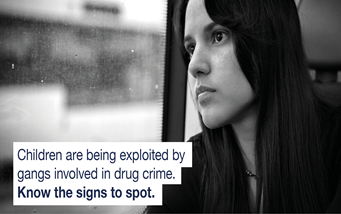 City of York (Only)For information on County Lines and Cuckooing please visit our website: https://www.saferchildrenyork.org.uk/child-sexual-abuse-and-exploitation.htm If you’re worried about a child #TellUsYourConcerns on 01904 551900(Use image below)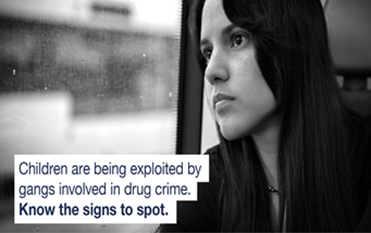 Friday Themes: Themes: Tell us your concerns & Mental Health & Wellbeing Are you worried about a child? Contact #YorkMASH on 01904 551900 and                     #TellUsYourConcerns  . If you think a child is in immediate danger, call the police on 999. Further information can be found here: https://www.saferchildrenyork.org.uk/concerned-about-a-child-or-young-person.htm  Are you worried about a child? Contact MAST on 01609 780780 and #TellUsYourConcerns  . If you think a child is in immediate danger, call the police on 999. Further information can be found here: https://www.safeguardingchildren.co.uk/about-us/worried-about-a-child/North Yorkshire (Only):  Young People’s mental health matters, if you are feeling stressed, anxious or upset. You can find help and support from our website: https://www.safeguardingchildren.co.uk/children-young-people/mental-health-2/ or #TellUsYourConcerns on 01609 780780City of York (Only): Young People’s mental health matters, if you are feeling stressed, anxious or upset. You can find help and support from our website: https://www.saferchildrenyork.org.uk/ or #TellUsYourConcerns on 01904 551900